ΘΕΜΑ : «Πρόσκληση κατάθεσης οικονομικής προσφοράς για παροχή υπηρεσιών μεταφοράς σχολικών ομάδων»Σχετ.:       Ν. 4412/2016 (ΦΕΚ 147/Α’) Περί Δημοσίων Συμβάσεων               Ν.4270/2014 (ΦΕΚ 143/Α’) Περί Δημοσίου Λογιστικού Η Περιφερειακή Διεύθυνση Πρωτοβάθμιας και Δευτεροβάθμιας  Εκπαίδευσης Θεσσαλίας πρόκειται να προβεί στην αναζήτηση οικονομικής προσφοράς για την παροχή υπηρεσιών μετακίνησης μαθητών/τριών και συνοδών στο πλαίσιο  διεξαγωγής των Πανελλήνιων Αγώνων ΓΕΛ & ΕΠΑΛ Ελλάδας – Κύπρου σχολικού έτους 2021-2022.  Κατόπιν των ανωτέρω, σας προσκαλούμε  με βάση τις διατάξεις του νόμου 4412/2016 (ΦΕΚ 147 Α’) όπως τροποποιήθηκε και ισχύει με το νόμο 4782/2021 (ΦΕΚ 36 Α’) και σύμφωνα  με το με αριθ. πρωτ. 2758/31-3-2022 έγγραφο της Διεύθυνσης Δευτεροβάθμιας Εκπαίδευσης Τρικάλων, να καταθέσετε γραπτή προσφορά για την πραγματοποίηση μετακινήσεων σχολικών ομάδων της Δ.Δ.Ε Τρικάλων όπως περιγράφονται στον πίνακα που ακολουθεί.Η προσφορά θα κατατεθεί γραπτώς μέχρι την Παρασκευή, 01/4/2022, και ώρα 12:00 μεσημβρινής, στα γραφεία της Διεύθυνσης Δευτεροβάθμιας Εκπαίδευσης Τρικάλων, υπόψη κ. Στ. Οικονόμου, είτε αυτοπροσώπως, είτε με ηλεκτρονικό ταχυδρομείο στο: mail@dide.tri.sch.gr.Η εξόφληση της δαπάνης θα γίνει σύμφωνα με τις διατάξεις του ν. 4270/2014 (ΦΕΚ 143/Α’) περί Δημοσίου Λογιστικού, όπως τροποποιήθηκε και ισχύει, από τη Δημοσιονομική Υπηρεσία Εποπτείας και Ελέγχου Λάρισας σε τραπεζικό λογαριασμό που θα μας υποδείξετε (αρ. ΙΒΑΝ-Φωτοτυπία πρώτης σελίδας βιβλιαρίου τραπέζης) και η σχετική δαπάνη έχει προβλεφθεί στο Φ/ΕΦ 1019-206-9900700, Α.Λ.Ε. 2420908001 της Περιφερειακής  Διεύθυνσης  Πρωτοβάθμιας και Δευτεροβάθμιας Εκπαίδευσης Θεσσαλίας.H ανάθεση της προμήθειας θα γίνει με τη διαδικασία της απευθείας ανάθεσης και  με κριτήρια που ορίζουν οι διατάξεις  του ν. 4412/2016 (ΦΕΚ 147 Α΄) όπως τροποποιήθηκε και ισχύει με το νόμο 4782/2021 (ΦΕΚ 36 Α’), ήτοι:α) τη δυνατότητα καλής και έγκαιρης εκτέλεσης των υπηρεσιών για τη διάθεσή τους, καθώς και το χρόνο παράδοσης τους,β) την πιο οικονομική προσφορά από άποψη τιμής,γ) τη συμμόρφωση ως προς τους παρακάτω Eιδικούς Όρους καθώς και τις προϋποθέσεις που προβλέπονται από το ΠΔ 339/1996 (ΦΕΚ 225 Α’) «περί οργάνωσης ταξιδίων», ήτοι:Η αναθέτουσα αρχή διατηρεί το δικαίωμα να ζητήσει από τους συμμετέχοντες στοιχεία απαραίτητα για την τεκμηρίωση των προσφερόμενων τιμών, ο δε οικονομικός φορέας υποχρεούται να τα παράσχει. Οι τιμές των προσφορών δεν υπόκεινται σε μεταβολή κατά τη διάρκεια ισχύος της προσφοράς. Προσφορές που θέτουν όρο αναπροσαρμογής τιμών απορρίπτονται ως απαράδεκτες. Η αναθέτουσα αρχή διατηρεί το δικαίωμα για ματαίωση της διαδικασίας και την επανάληψή της με τροποποίηση ή μη των ειδικών όρων. Οι συμμετέχοντες οικονομικοί φορείς δεν έχουν καμία οικονομική απαίτηση σε τέτοια περίπτωση.Οι αγώνες που προκύπτουν σε περίπτωση πρόκρισης, προκαλούν μετακίνηση μόνο κατά την περίπτωση αυτή. Σε διαφορετική περίπτωση, δηλ. μη πρόκρισης της σχολικής ομάδας, ο ενδιαφερόμενος οικονομικός φορέας δεν εγείρει κανένα οικονομικό δικαίωμα.ΠΙΝΑΚΑΣ ΜΕΤΑΚΙΝΗΣΕΩΝ ΣΧΟΛΙΚΩΝ ΟΜΑΔΩΝ ΔΔΕ ΤΡΙΚΑΛΩΝΚοινοποίηση: Δ.Δ.Ε. Τρικάλων  ΕΛΛΗΝΙΚΗ ΔΗΜΟΚΡΑΤΙΑΥΠΟΥΡΓΕΙΟ ΠΑΙΔΕΙΑΣ  ΚΑΙ ΘΡΗΣΚΕΥΜΑΤΩΝ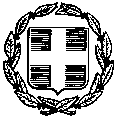 --ΕΛΛΗΝΙΚΗ ΔΗΜΟΚΡΑΤΙΑΥΠΟΥΡΓΕΙΟ ΠΑΙΔΕΙΑΣ  ΚΑΙ ΘΡΗΣΚΕΥΜΑΤΩΝ--ΑΝΑΡΤΗΣΗ ΣΤΗΝ ΙΣΤΟΣΕΛΙΔΑΛάρισα, 31/3/2022Αρ.Πρωτ.: 3603ΑΝΑΡΤΗΣΗ ΣΤΗΝ ΙΣΤΟΣΕΛΙΔΑΛάρισα, 31/3/2022Αρ.Πρωτ.: 3603	ΠΕΡΙΦΕΡΕΙΑΚΗ ΔΙΕΥΘΥΝΣΗΠΡΩΤΟΒΑΘΜΙΑΣ ΚΑΙ ΔΕΥΤΕΡΟΒΑΘΜΙΑΣΕΚΠΑΙΔΕΥΣΗΣ ΘΕΣΣΑΛΙΑΣΑΥΤΟΤΕΛΗΣ ΔΙΕΥΘΥΝΣΗ ΔΙΟΙΚΗΤΙΚΗΣ,  ΟΙΚΟΝΟΜΙΚΗΣ  & ΠΑΙΔΑΓΩΓΙΚΗΣ ΥΠΟΣΤΗΡΙΞΗΣΤΜΗΜΑ Β΄ ΟΙΚΟΝΟΜΙΚΩΝ ΥΠΟΘΕΣΕΩΝ----	ΠΕΡΙΦΕΡΕΙΑΚΗ ΔΙΕΥΘΥΝΣΗΠΡΩΤΟΒΑΘΜΙΑΣ ΚΑΙ ΔΕΥΤΕΡΟΒΑΘΜΙΑΣΕΚΠΑΙΔΕΥΣΗΣ ΘΕΣΣΑΛΙΑΣΑΥΤΟΤΕΛΗΣ ΔΙΕΥΘΥΝΣΗ ΔΙΟΙΚΗΤΙΚΗΣ,  ΟΙΚΟΝΟΜΙΚΗΣ  & ΠΑΙΔΑΓΩΓΙΚΗΣ ΥΠΟΣΤΗΡΙΞΗΣΤΜΗΜΑ Β΄ ΟΙΚΟΝΟΜΙΚΩΝ ΥΠΟΘΕΣΕΩΝ----Ταχ. Δ/νση:Δήμητρας 25ΠΡΟΣΚΛΗΣΗ ΓΙΑ ΚΑΤΑΘΕΣΗ ΟΙΚΟΝΟΜΙΚΗΣ ΠΡΟΣΦΟΡΑΣΤ.Κ. - Πόλη:412 21  ΛάρισαΠΡΟΣΚΛΗΣΗ ΓΙΑ ΚΑΤΑΘΕΣΗ ΟΙΚΟΝΟΜΙΚΗΣ ΠΡΟΣΦΟΡΑΣΙστοσελίδα:          http://pde.thess.sch.grΠληροφορίες:      Κουτσουκέρας Ε. – Γκουνέλα Σ.Τηλέφωνο:            2410-539210 (ες.  125 - 151)e-mail:                    mail@thess.pde.sch.grΙστοσελίδα:          http://pde.thess.sch.grΠληροφορίες:      Κουτσουκέρας Ε. – Γκουνέλα Σ.Τηλέφωνο:            2410-539210 (ες.  125 - 151)e-mail:                    mail@thess.pde.sch.grΠΡΟΣΚΛΗΣΗ ΓΙΑ ΚΑΤΑΘΕΣΗ ΟΙΚΟΝΟΜΙΚΗΣ ΠΡΟΣΦΟΡΑΣΙστοσελίδα:          http://pde.thess.sch.grΠληροφορίες:      Κουτσουκέρας Ε. – Γκουνέλα Σ.Τηλέφωνο:            2410-539210 (ες.  125 - 151)e-mail:                    mail@thess.pde.sch.grΙστοσελίδα:          http://pde.thess.sch.grΠληροφορίες:      Κουτσουκέρας Ε. – Γκουνέλα Σ.Τηλέφωνο:            2410-539210 (ες.  125 - 151)e-mail:                    mail@thess.pde.sch.grΙστοσελίδα:          http://pde.thess.sch.grΠληροφορίες:      Κουτσουκέρας Ε. – Γκουνέλα Σ.Τηλέφωνο:            2410-539210 (ες.  125 - 151)e-mail:                    mail@thess.pde.sch.grΙστοσελίδα:          http://pde.thess.sch.grΠληροφορίες:      Κουτσουκέρας Ε. – Γκουνέλα Σ.Τηλέφωνο:            2410-539210 (ες.  125 - 151)e-mail:                    mail@thess.pde.sch.grΓΕΛ ΒΑΛΤΙΝΟΥΓΕΛ ΒΑΛΤΙΝΟΥΓΕΛ ΒΑΛΤΙΝΟΥΓΕΛ ΒΑΛΤΙΝΟΥΓΕΛ ΒΑΛΤΙΝΟΥΗμερ/νία ΜετακίνησηςΗμερ/νία Μετακίνησης04/04/2022 ΓΕΛ ΒΑΛΤΙΝΟΥ 04/04/2022 ΓΕΛ ΒΑΛΤΙΝΟΥ 04/04/2022 ΓΕΛ ΒΑΛΤΙΝΟΥ ΜετακίνησηΜετακίνησηΑπόΠροςΕπιστροφήΜετακίνησηΜετακίνησηΒΑΛΤΙΝΟΤΡΙΚΑΛΑΒΑΛΤΙΝΟΑριθμός μαθητών/τριώνΑριθμός μαθητών/τριών181818Αριθμός ΣυνοδώνΑριθμός Συνοδών111Αρχηγός (όπου απαιτείται)Αρχηγός (όπου απαιτείται)111Αιτιολογία μετακίνησηςΑιτιολογία μετακίνησηςΣΧΟΛΙΚΟΙ ΑΓΩΝΕΣ ΠΟΔΟΣΦΑΙΡΟΥ ΑΓΟΡΙΩΝΣΧΟΛΙΚΟΙ ΑΓΩΝΕΣ ΠΟΔΟΣΦΑΙΡΟΥ ΑΓΟΡΙΩΝΣΧΟΛΙΚΟΙ ΑΓΩΝΕΣ ΠΟΔΟΣΦΑΙΡΟΥ ΑΓΟΡΙΩΝΓΕΛ ΒΑΛΤΙΝΟΥ (σε περίπτωση πρόκρισης)ΓΕΛ ΒΑΛΤΙΝΟΥ (σε περίπτωση πρόκρισης)ΓΕΛ ΒΑΛΤΙΝΟΥ (σε περίπτωση πρόκρισης)ΓΕΛ ΒΑΛΤΙΝΟΥ (σε περίπτωση πρόκρισης)ΓΕΛ ΒΑΛΤΙΝΟΥ (σε περίπτωση πρόκρισης)Ημερ/νία ΜετακίνησηςΗμερ/νία Μετακίνησης11/04/2022  ΓΕΛ ΒΑΛΤΙΝΟΥ11/04/2022  ΓΕΛ ΒΑΛΤΙΝΟΥ11/04/2022  ΓΕΛ ΒΑΛΤΙΝΟΥΜετακίνησηΜετακίνησηΑπόΠροςΕπιστροφήΜετακίνησηΜετακίνησηΒΑΛΤΙΝΟΤΡΙΚΑΛΑΒΑΛΤΙΝΟΑριθμός μαθητών/τριώνΑριθμός μαθητών/τριών181818Αριθμός ΣυνοδώνΑριθμός Συνοδών111Αρχηγός (όπου απαιτείται)Αρχηγός (όπου απαιτείται)111Αιτιολογία μετακίνησηςΑιτιολογία μετακίνησηςΣΧΟΛΙΚΟΙ ΑΓΩΝΕΣ ΠΟΔΟΣΦΑΙΡΟΥ ΑΓΟΡΙΩΝΣΧΟΛΙΚΟΙ ΑΓΩΝΕΣ ΠΟΔΟΣΦΑΙΡΟΥ ΑΓΟΡΙΩΝΣΧΟΛΙΚΟΙ ΑΓΩΝΕΣ ΠΟΔΟΣΦΑΙΡΟΥ ΑΓΟΡΙΩΝΓΕΛ ΚΑΛΑΜΠΚΑΣ ΚΑΙ ΓΕΛ ΦΑΡΚΑΔΟΝΑΣΓΕΛ ΚΑΛΑΜΠΚΑΣ ΚΑΙ ΓΕΛ ΦΑΡΚΑΔΟΝΑΣΓΕΛ ΚΑΛΑΜΠΚΑΣ ΚΑΙ ΓΕΛ ΦΑΡΚΑΔΟΝΑΣΓΕΛ ΚΑΛΑΜΠΚΑΣ ΚΑΙ ΓΕΛ ΦΑΡΚΑΔΟΝΑΣΓΕΛ ΚΑΛΑΜΠΚΑΣ ΚΑΙ ΓΕΛ ΦΑΡΚΑΔΟΝΑΣΗμερ/νία Μετακίνησης05/04/2022 ΓΕΛ ΚΑΛΑΜΠΑΚΑΣ ΠΕΤΟΣΦΑΙΡΙΣΗ ΚΟΡΙΤΣΙΩΝΓΕΛ ΦΑΡΚΑΔΟΝΑΣ ΠΟΔΟΣΦΑΙΡΟ ΑΓΟΡΙΩΝ05/04/2022 ΓΕΛ ΚΑΛΑΜΠΑΚΑΣ ΠΕΤΟΣΦΑΙΡΙΣΗ ΚΟΡΙΤΣΙΩΝΓΕΛ ΦΑΡΚΑΔΟΝΑΣ ΠΟΔΟΣΦΑΙΡΟ ΑΓΟΡΙΩΝ05/04/2022 ΓΕΛ ΚΑΛΑΜΠΑΚΑΣ ΠΕΤΟΣΦΑΙΡΙΣΗ ΚΟΡΙΤΣΙΩΝΓΕΛ ΦΑΡΚΑΔΟΝΑΣ ΠΟΔΟΣΦΑΙΡΟ ΑΓΟΡΙΩΝ05/04/2022 ΓΕΛ ΚΑΛΑΜΠΑΚΑΣ ΠΕΤΟΣΦΑΙΡΙΣΗ ΚΟΡΙΤΣΙΩΝΓΕΛ ΦΑΡΚΑΔΟΝΑΣ ΠΟΔΟΣΦΑΙΡΟ ΑΓΟΡΙΩΝΜετακίνησηΑπόΑπόΠροςΕπιστροφήΜετακίνησηΚΑΛΑΜΠΑΚΑ - ΦΑΡΚΑΔΟΝΑΚΑΛΑΜΠΑΚΑ - ΦΑΡΚΑΔΟΝΑΤΡΙΚΑΛΑΚΑΛΑΜΠΑΚΑΑριθμός μαθητών/τριών14 (ΠΕΤΟΣΦΑΙΡΙΣΗ ΚΟΡΙΤΣΙΩΝ)  ΚΑΙ 18 (ΠΟΔΟΣΦΑΙΡΟ ΑΓΟΡΙΩΝ)14 (ΠΕΤΟΣΦΑΙΡΙΣΗ ΚΟΡΙΤΣΙΩΝ)  ΚΑΙ 18 (ΠΟΔΟΣΦΑΙΡΟ ΑΓΟΡΙΩΝ)14 (ΠΕΤΟΣΦΑΙΡΙΣΗ ΚΟΡΙΤΣΙΩΝ)  ΚΑΙ 18 (ΠΟΔΟΣΦΑΙΡΟ ΑΓΟΡΙΩΝ)14 (ΠΕΤΟΣΦΑΙΡΙΣΗ ΚΟΡΙΤΣΙΩΝ)  ΚΑΙ 18 (ΠΟΔΟΣΦΑΙΡΟ ΑΓΟΡΙΩΝ)Αριθμός Συνοδών1111Αρχηγός (όπου απαιτείται)1111Αιτιολογία μετακίνησηςΣΧΟΛΙΚΟΣ ΑΓΩΝΑΣ ΠΕΤΟΣΦΑΙΡΙΣΗΣ ΚΟΡΙΤΣΙΩΝ ΚΑΙ ΣΧΟΛΙΚΟΣ ΑΓΩΝΑΣ ΠΟΔΟΣΦΑΙΡΟΥ ΑΓΟΡΙΩΝΣΧΟΛΙΚΟΣ ΑΓΩΝΑΣ ΠΕΤΟΣΦΑΙΡΙΣΗΣ ΚΟΡΙΤΣΙΩΝ ΚΑΙ ΣΧΟΛΙΚΟΣ ΑΓΩΝΑΣ ΠΟΔΟΣΦΑΙΡΟΥ ΑΓΟΡΙΩΝΣΧΟΛΙΚΟΣ ΑΓΩΝΑΣ ΠΕΤΟΣΦΑΙΡΙΣΗΣ ΚΟΡΙΤΣΙΩΝ ΚΑΙ ΣΧΟΛΙΚΟΣ ΑΓΩΝΑΣ ΠΟΔΟΣΦΑΙΡΟΥ ΑΓΟΡΙΩΝΣΧΟΛΙΚΟΣ ΑΓΩΝΑΣ ΠΕΤΟΣΦΑΙΡΙΣΗΣ ΚΟΡΙΤΣΙΩΝ ΚΑΙ ΣΧΟΛΙΚΟΣ ΑΓΩΝΑΣ ΠΟΔΟΣΦΑΙΡΟΥ ΑΓΟΡΙΩΝΓΕΛ ΚΑΛΑΜΠΑΚΑΣ (σε περίπτωση πρόκρισης)ΓΕΛ ΚΑΛΑΜΠΑΚΑΣ (σε περίπτωση πρόκρισης)ΓΕΛ ΚΑΛΑΜΠΑΚΑΣ (σε περίπτωση πρόκρισης)ΓΕΛ ΚΑΛΑΜΠΑΚΑΣ (σε περίπτωση πρόκρισης)ΓΕΛ ΚΑΛΑΜΠΑΚΑΣ (σε περίπτωση πρόκρισης)Ημερ/νία Μετακίνησης08/04/2022 ΓΕΛ ΚΑΛΑΜΠΑΚΑΣ ΠΕΤΟΣΦΑΙΡΙΣΗ ΚΟΡΙΤΣΙΩΝ08/04/2022 ΓΕΛ ΚΑΛΑΜΠΑΚΑΣ ΠΕΤΟΣΦΑΙΡΙΣΗ ΚΟΡΙΤΣΙΩΝ08/04/2022 ΓΕΛ ΚΑΛΑΜΠΑΚΑΣ ΠΕΤΟΣΦΑΙΡΙΣΗ ΚΟΡΙΤΣΙΩΝ08/04/2022 ΓΕΛ ΚΑΛΑΜΠΑΚΑΣ ΠΕΤΟΣΦΑΙΡΙΣΗ ΚΟΡΙΤΣΙΩΝΜετακίνησηΑπόΑπόΠροςΕπιστροφήΜετακίνησηΚΑΛΑΜΠΑΚΑ ΚΑΛΑΜΠΑΚΑ ΤΡΙΚΑΛΑΚΑΛΑΜΠΑΚΑΑριθμός μαθητών/τριών14 (ΠΕΤΟΣΦΑΙΡΙΣΗ ΚΟΡΙΤΣΙΩΝ)  14 (ΠΕΤΟΣΦΑΙΡΙΣΗ ΚΟΡΙΤΣΙΩΝ)  14 (ΠΕΤΟΣΦΑΙΡΙΣΗ ΚΟΡΙΤΣΙΩΝ)  14 (ΠΕΤΟΣΦΑΙΡΙΣΗ ΚΟΡΙΤΣΙΩΝ)  Αριθμός Συνοδών1111Αρχηγός (όπου απαιτείται)1111Αιτιολογία μετακίνησηςΣΧΟΛΙΚΟΣ ΑΓΩΝΑΣ ΠΕΤΟΣΦΑΙΡΙΣΗΣ ΚΟΡΙΤΣΙΩΝ ΣΧΟΛΙΚΟΣ ΑΓΩΝΑΣ ΠΕΤΟΣΦΑΙΡΙΣΗΣ ΚΟΡΙΤΣΙΩΝ ΣΧΟΛΙΚΟΣ ΑΓΩΝΑΣ ΠΕΤΟΣΦΑΙΡΙΣΗΣ ΚΟΡΙΤΣΙΩΝ ΣΧΟΛΙΚΟΣ ΑΓΩΝΑΣ ΠΕΤΟΣΦΑΙΡΙΣΗΣ ΚΟΡΙΤΣΙΩΝ ΓΕΛ ΦΑΡΚΑΔΟΝΑΣ (σε περίπτωση πρόκρισης)ΓΕΛ ΦΑΡΚΑΔΟΝΑΣ (σε περίπτωση πρόκρισης)ΓΕΛ ΦΑΡΚΑΔΟΝΑΣ (σε περίπτωση πρόκρισης)ΓΕΛ ΦΑΡΚΑΔΟΝΑΣ (σε περίπτωση πρόκρισης)ΓΕΛ ΦΑΡΚΑΔΟΝΑΣ (σε περίπτωση πρόκρισης)Ημερ/νία Μετακίνησης11/04/2022 ΓΕΛ ΦΑΡΚΑΔΟΝΑΣ ΠΟΔΟΣΦΑΙΡΟ ΑΓΟΡΙΩΝ11/04/2022 ΓΕΛ ΦΑΡΚΑΔΟΝΑΣ ΠΟΔΟΣΦΑΙΡΟ ΑΓΟΡΙΩΝ11/04/2022 ΓΕΛ ΦΑΡΚΑΔΟΝΑΣ ΠΟΔΟΣΦΑΙΡΟ ΑΓΟΡΙΩΝ11/04/2022 ΓΕΛ ΦΑΡΚΑΔΟΝΑΣ ΠΟΔΟΣΦΑΙΡΟ ΑΓΟΡΙΩΝΜετακίνησηΑπόΑπόΠροςΕπιστροφήΜετακίνησηΦΑΡΚΑΔΟΝΑΦΑΡΚΑΔΟΝΑΤΡΙΚΑΛΑΦΑΡΚΑΔΟΝΑΑριθμός μαθητών/τριών18 (ΠΟΔΟΣΦΑΙΡΟ ΑΓΟΡΙΩΝ)18 (ΠΟΔΟΣΦΑΙΡΟ ΑΓΟΡΙΩΝ)18 (ΠΟΔΟΣΦΑΙΡΟ ΑΓΟΡΙΩΝ)18 (ΠΟΔΟΣΦΑΙΡΟ ΑΓΟΡΙΩΝ)Αριθμός Συνοδών1111Αρχηγός (όπου απαιτείται)1111Αιτιολογία μετακίνησηςΣΧΟΛΙΚΟΣ ΑΓΩΝΑΣ ΠΟΔΟΣΦΑΙΡΟΥ ΑΓΟΡΙΩΝΣΧΟΛΙΚΟΣ ΑΓΩΝΑΣ ΠΟΔΟΣΦΑΙΡΟΥ ΑΓΟΡΙΩΝΣΧΟΛΙΚΟΣ ΑΓΩΝΑΣ ΠΟΔΟΣΦΑΙΡΟΥ ΑΓΟΡΙΩΝΣΧΟΛΙΚΟΣ ΑΓΩΝΑΣ ΠΟΔΟΣΦΑΙΡΟΥ ΑΓΟΡΙΩΝ